PRESSEMEDDELELSE:	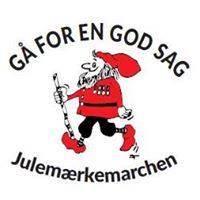 EN FÆLLES MARCH FOR JULEMÆRKEBØRNENEog mod mobning og mistrivselHvad er bedre end at starte første søndag i december med lidt frisk luft og let motion? Det skulle da lige være, hvis man samtidig kan støtter børns kamp mod mobning og mistrivsel, så de kan genfinde glæden og det gode børneliv? Bingo! Alt dette bliver muligt i Helsingør, søndag d. 5. december, 2021, når den årlige Julemærkemarch for 45. gang samler ind til driften af landets fem Julemærkehjem. Helsingør Firma idræt afholder igen i år julemærkemarchen med startsted Fra Hymersvej 19, 3000 HelsingørSiden 1904 er der hvert år udkommet et nyt Julemærke til gavn for Julemærkehjemmene og udsatte børn i Danmark. Nu om dage kan man bakke op hele året som Julemærkeven – og derudover kan man hjælpe til ved at deltage i det sunde og hyggelige initiativ, Julemærkemarchen.  En symbolsk gåtur i fællesskab med andre fra 71 forskellige startsteder i Danmark.Sidste år i 2020 blev Julemærkemarchen afholdt i skyggen af Corona. Vi travede sammen – men hver for sig. Dette var der heldigvis rigtig mange der gjorde, så i lyset af at vi ikke kunne gå sammen, fik vi alligevel samlet kr. 1.161.111, - ind, som en glad Julemærkefond fik overrakt. Julemærkemarchens bestyrelse håber at alle vil møde op på startstederne igen i år, og støtte hos alle de ildsjæle, der lægger et stort arbejde ude på de lokale startsteder. På Landsplan vil vi gerne opnå, at der igen er ca. 16.600 der går en tur med Julemærkemarchen, ligesom i 2019, hvilket resulterede i en rekordstor donation til Julemærkefonden på 1.465.000, - kroner.March med stor betydningJulemærkefonden, som driver landets fem Julemærkehjem, ser med stor glæde og tilfredshed på Julemælkemarchens store indsats:- Julemærkemarchens imponerende og frivillige hjælpearbejde kaster hvert år en flot donation af sig, som kan mærkes i det samlede budget. Det fortsatte hjælpearbejde, der hvert år gavner knap 1000 børn, er afhængigt af indsamlede midler. Det offentlige tilskud dækker kun 3,7 procent af budgettet. Salget af Julemærker er for nedadgående, idet stort set ingen længere sender julepost. Derfor sætter vi stor pris på vores Julemærkevenner, donationer fra virksomheder og fonde samt på Julemærkemarchen, siger direktør Søren Ravn Jensen fra JulemærkefondenDenne udmelding glæder Helsingør Firma idræt”For os frivillige er det er et kærkomment stykke arbejde, som slet ikke føles som arbejde. Vi skaffer midler til Julemærkefonden, og samtidig kommer en masse mennesker ud i det fri og er sammen om at dyrke motion. Der er således gevinst for alle parter”Præcis som sidste år foregår tilmelding og valg af startsted via hjemmesiden www.julemærkemarchen.dk, hvis man vel at mærke vil have rabat. Her kan man vælge forskellige typer startkort – med eller uden tilhørende medalje. Som noget særligt kan man for 100 kroner vælge at købe en special-startpakke bestående af T-shirt + støttekort. Nyt er også at de firbenede venner kan støtte ved at købe en Rosette + støttekort. Hvis man ikke har tilmeldt sig på forhånd, skal man bare møde op på et af de 71 startsteder på selve dagen.Yderligere information:www.julemaerkemarchen.dk Email: Pia.e.lindgaard@gmail.dkTlf. 61 30 12 92FAKTA OM JULEMÆRKEMARCHEN 2021Starttid: 	Søndag den 5. december 2021Oversigt over startsteder og tidspunkter kan findes på www.julemaerkemarchen.dkDistancer:	Min 2 ruter på 5 og 10 kilometerPris:	Forhåndstilmelding kan ske til og med den 15. november:Rosette + startkort kr. 100,-T-shirt med logo + et startkort kr. 100,-
Fire skrabelodder + et startkort kr. 100,-Startkort med medalje kr.70,- 	Startkort uden medalje kr. 30,- 	På dagen:
	Startkort med medalje kr. 80,-	Startkort uden medalje kr. 40,-BAGGRUND:Julemærkemarchen opstod i 1977, da den Aarhus-baserede Postens Marchforening for allerførste gang arrangerede en march til fordel for Julemærkefonden. I 2016 kunne initiativet således fejre 40-års jubilæum – oveni købet med et rekordstort deltagerantal.Gennem årene er der kommet flere og flere startsteder til – i år er der 71 - og samlet set er der blevet indsamlet over 23,6 millioner kroner til driften af Julemærkehjemmene.FAKTA OM JULEMÆRKEFONDENHvem:	Hvert år får op mod 1.000 børn mellem 7 og 14 år hjælp til et bedre liv på et Julemærkehjem. Børn, der får et ophold på Julemærkehjem, har ofte dårlig livskvalitet, hvor mobning og lavt selvværd fylder megetHvad:	På et Julemærkehjem får børn mod på livet igen. Dagligdagen bygger på motion, sund kost og stærkt sammenhold. Behovet for Julemærkehjemmene er fortsat stort – lige nu venter flere hundrede børn på at få hjælpHvor:	Hjemmene ligger i Roskilde, Skælskør, Ølsted, Kollund og HobroLæs mere om Julemærkehjemmene på www.julemaerket.dk.